Make a Clay HeartInstructions: Follow the directions below. *Note: blood vessels should be pink or red (one or the other, not both), and blue. Heart should be brown, tan, or red (the latter only if    using pink for blood vessels), cordae tendinae should be white or cream.*Note: Never forget anatomical position!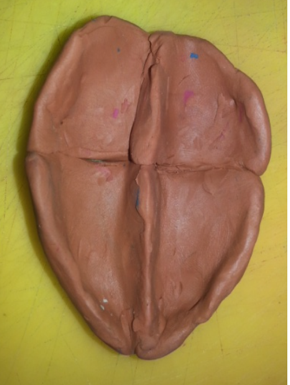 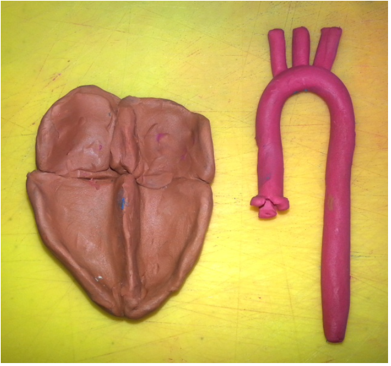 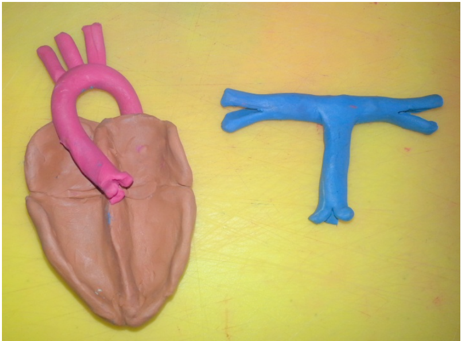 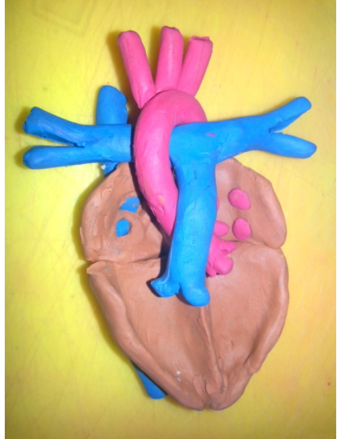 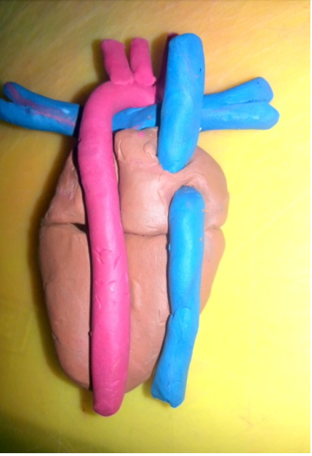 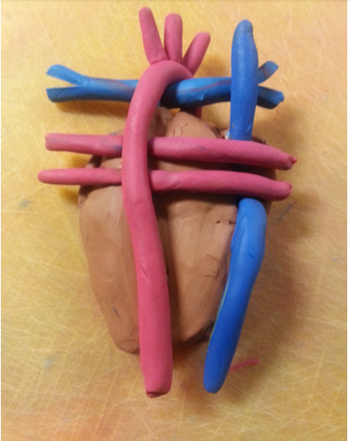 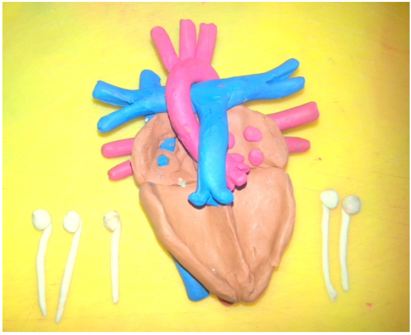 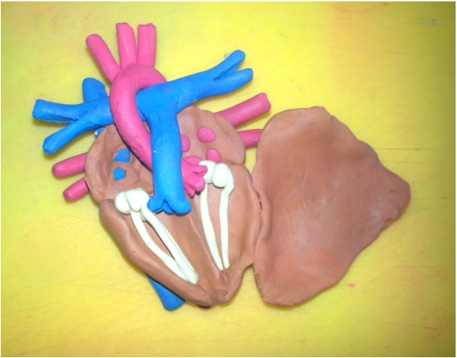 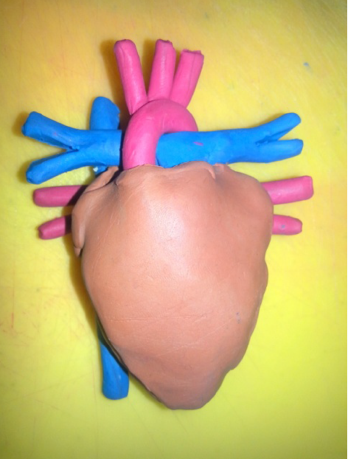 